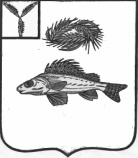 СОВЕТНОВОКРАСНЯНСКОГО МУНИЦИПАЛЬНОГО ОБРАЗОВАНИЯЕРШОВСКОГО МУНИЦИПАЛЬНОГО РАЙОНАСАРАТОВСКОЙ ОБЛАСТИРЕШЕНИЕот 19.11.2019   года 								№ 18-51Об изменении должностных окладов, окладов за классный чин и денежного вознаграждения  В соответствии с частью 4 статьи 86 Бюджетного кодекса Российской Федерации, ст.21 Устава Новокраснянского муниципального образования Ершовского муниципального района Саратовской области,Совет Новокраснянского муниципального образования РЕШИЛ:Увеличить с 1 октября 2019 года в 1,05 раза:- денежное вознаграждение лиц, замещающих муниципальные должности в органах местного самоуправления Новокраснянского муниципального образования (с учетом ранее производимых увеличений размера денежного вознаграждения);- должностные оклады и оклады за классный чин муниципальных служащих           (с учетом ранее производимых увеличений (индексации) размеров указанных окладов);- должностные оклады работников органов местного самоуправления, замещающих должности, не являющими должностями муниципальной службы (с учетом ранее производимых увеличений (индексации) размеров указанных окладов);- должностные оклады работников, замещающих должности, не отнесенные к муниципальным должностям и осуществляющих техническое обеспечение деятельности органов местного самоуправления (с учетом ранее производимых увеличений (индексации) размеров указанных окладов);- должностные оклады работников, занятых на работах по обслуживанию органов местного самоуправления.2. Настоящее решение подлежит обнародованию и размещению на официальном сайте администрации Ершовского муниципального района и распространяется на правоотношения, возникшие с 1 октября 2019 года.Глава Новокраснянского муниципального образования					Е.Ю.Кузнецова